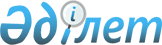 О внесении изменения в постановление Правительства Республики Казахстан от 24 ноября 2010 года № 1244 "Об утверждении Правил проведения морских научных исследований"
					
			Утративший силу
			
			
		
					Постановление Правительства Республики Казахстан от 24 октября 2012 года № 1349. Утратило силу постановлением Правительства Республики Казахстан от 23 июня 2015 года № 475      Сноска. Утратило силу постановлением Правительства РК от 23.06.2015 № 475 (вводится в действие со дня его первого официального опубликования).ПРЕСС-РЕЛИЗ      Правительство Республики Казахстан ПОСТАНОВЛЯЕТ:



      1. Внести в постановление Правительства Республики Казахстан от 24 ноября 2010 года № 1244 «Об утверждении Правил проведения морских научных исследований» (САПП Республики Казахстан, 2011 г., № 2, ст. 25) следующее изменение:



      Правила проведения морских научных исследований, утвержденные указанным постановлением, изложить в новой редакции согласно приложению к настоящему постановлению.



      2. Настоящее постановление вводится в действие по истечении десяти календарных дней после первого официального опубликования.      Премьер-Министр

      Республики Казахстан                       С. Ахметов

Приложение           

к постановлению Правительства

Республики Казахстан    

от 24 октября 2012 года № 1349

Утверждены            

постановлением Правительства 

Республики Казахстан     

от 24 ноября 2010 года № 1244 

Правила

проведения морских научных исследований 

1. Общие положения

      1. Настоящие Правила проведения морских научных исследований



(далее – Правила) разработаны в соответствии с подпунктом 49) статьи 16 Закона Республики Казахстан от 24 июня 2010 года «О недрах и недропользовании» и определяют порядок проведения морских научных исследований в казахстанской части Каспийского и Аральского морей.



      2. Морские научные исследования проводятся в целях изучения влияния операций по недропользованию на море и их последствий на окружающую среду и биологическое разнообразие.



      3. Морские научные исследования могут осуществляться как казахстанскими, так и иностранными физическими и юридическими лицами, иностранными государственными и компетентными международными организациями.



      4. Компетентным органом в области проведения морских научных исследований является Министерство нефти и газа Республики Казахстан (далее – компетентный орган).



      5. При проведении операций по недропользованию на море могут осуществляться следующие морские научные исследования:



      1) экологические исследования (исследование разливов нефти, исследования, связанные с разработкой методов и технологий по борьбе с загрязнителями окружающей среды, исследования аварийных ситуаций и другие);



      2) изучение гидродинамики водной среды и ледовой обстановки;



      3) изучение и прогнозирование колебаний уровня Каспийского моря и его влияние на морские нефтегазопромысловые гидротехнические сооружения и береговую нефтегазовую инфраструктуру;



      4) исследования, направленные на разработку подводных методов проведения нефтяных операций и бурения в научно-исследовательских целях;



      5) исследования, направленные на изучение поведения различных строительных материалов в морской среде;



      6) исследования, направленные на научное обеспечение разработки проекта (проектов) прокладки подводных кабелей и трубопроводов;



      7) исследования, направленные на научное обеспечение разработки проекта (проектов) создания в казахстанском секторе Каспийского моря искусственных островов, сооружений и установок;



      8) гидрографические, геофизические, гидробиологические и геотехнические исследования;



      9) иные научные исследования, связанные с операциями по недропользованию. 

2. Порядок проведения морских научных исследований

      6. Лица, заинтересованные в проведении морских научных исследований (далее – заявители), уведомляют компетентный орган о начале проведения таких работ.



      Уведомление должно содержать:



      1) информацию о характере и целях морских научных исследований;



      2) географические координаты района, в котором планируется проведение морских научных исследований, маршруты следования к указанным районам и от них;



      3) предполагаемые даты первого прибытия и окончательного ухода исследовательских судов, сроки размещения и удаления научного оборудования.



      7. Не допускается проведение морских научных исследований, если эти работы:



      1) создают или могут создать угрозу национальной безопасности Республики Казахстан;



      2) несовместимы с требованиями защиты окружающей морской среды, сохранения природных ресурсов, а также комплексного использования водных ресурсов морей;



      3) включают оборудование, установки или действия, запрещенные на территории Республики Казахстан;



      4) создают помехи для деятельности, проводимой Республикой Казахстан в осуществлении своих суверенных и исключительных прав на казахстанской части акватории моря;



      5) включают строительство, эксплуатацию или использование искусственных островов, установок и сооружений.



      8. После получения уведомления компетентный орган в течение пяти рабочих дней направляет его в уполномоченные органы по изучению и использованию недр, в области охраны окружающей среды, водных ресурсов и обеспечения охраны государственной границы.



      9. Морские научные исследования проводятся по отдельным проектам, которые утверждаются заказчиком (лицом, организующим проведение морских научных исследований), и результаты согласовываются с уполномоченным органом в области охраны окружающей среды. Уполномоченный орган в области охраны окружающей среды рассматривает проект в сроки, установленные статьей 50 Экологического кодекса от 9 января 2007 года.
					© 2012. РГП на ПХВ «Институт законодательства и правовой информации Республики Казахстан» Министерства юстиции Республики Казахстан
				